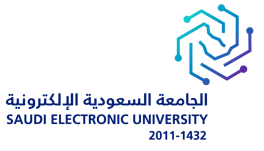 وصف الحالة........................................................................................................................................................................................................................................................................................................................................................................................................................................................................................................................................................................................................................................................................................................اسم المبلغالرقم الوظيفيرقم الهاتفالإدارة التابع لهاوقت الطلبوقت الوصول للموقعمستلم الحالةوقت انهاء  الحالة الأمن  السلامة  المرور  الشرطة إسعاف الجامعة إسعاف الهلال الأحمر جهة أخريمجهة  الاتصالالاستجابةالاستجابةالتعليمات الصادرةمجهة  الاتصالنعملاالتعليمات الصادرة1مدير إدارة الأمن و السلامة2مسؤول الأمن2مراقب العمليات و الطوارئ